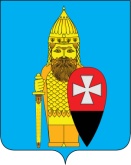 СОВЕТ ДЕПУТАТОВ ПОСЕЛЕНИЯ ВОРОНОВСКОЕ В ГОРОДЕ МОСКВЕ РЕШЕНИЕот 17 декабря 2014г    № 05/13 О взаимодействии с прокуратурой Троицкого административного округа На основании федеральных законов от 17 января 1992 года № 2202-1 «О прокуратуре Российской Федерации», от 17 июля 2009 года № 172-ФЗ «Об антикоррупционной экспертизе нормативных правовых актов и проектов нормативных правовых актов» Совет депутатов поселения Вороновское  решил:1. Совету депутатов поселения Вороновское,  Администрации поселения Вороновское обеспечить направление в прокуратуру Троицкого административного округа проекты нормативных правовых актов, принимаемых органами местного самоуправления, не позднее чем за 7 дней до дня принятия нормативного правового акта на бумажном носителе, а также по электронной почте, предоставленной прокуратурой Троицкого административного округа..Проекты нормативных правовых актов направляются с сопроводительным письмом, в котором указываются предполагаемые сроки принятия соответствующих нормативных правовых актов.2. Направить копию настоящего решения в прокуратуру Троицкого административного округа  в течение 3 дней со дня его принятия.3. Контроль за выполнением настоящего решения оставляю за собой.Глава поселения Вороновское                                              М.К. Исаев